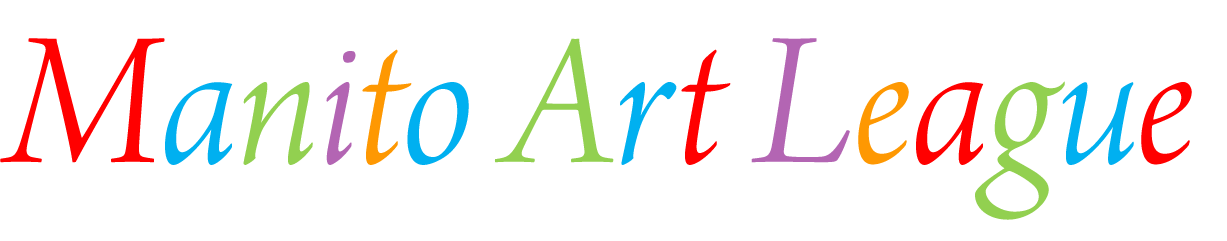 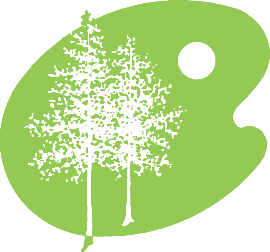 MEMBERSHIP APPLICATIONAnnual Dues (to be paid before June 1 of each calendar year):Single  (    )  $25.00			Family (   )  $35.00

Name:

Telephone:  Summer________________________              Winter  ______________________

E-mail address: ____________________

Summer mailing address: ___________________________________________________________

Winter Mailing Address: ____________________________________________________________

Artist (    ) 	Craftsman (     ) 		Non-Artist (     )

Media:____________________________


Signature_______________________________________ Date___________________


Print and complete this form. Mail with your check to:
Frances Whitfield- Treasurer
4656 Archery Rd
Manitiowish Waters, WI 54545